KAIKŌURA DISTRICT COUNCIL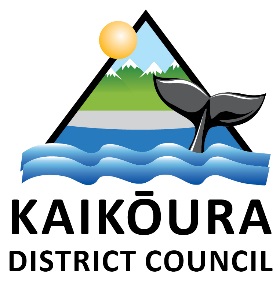 PUBLIC CEMETERYReservation PlotName :Address :Contact Phone :Email Address :Compartment :Row and Plot :Signature :							Date :……………………………………………………………………………………………………………………………………………………………Reservation Fee ONLY :					Lawn Plot	$550.00	Ashes Plot	$385.00RSA Plots	free			…………………………………………………………………………………………………………………………………………………………….Office UseReceipt Number :Invoice Number :Letter of Notification sent :